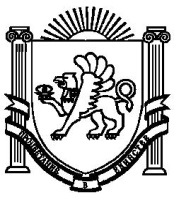 АДМИНИСТРАЦИЯИЗОБИЛЬНЕНСКОГО СЕЛЬСКОГО ПОСЕЛЕНИЯ НИЖНЕГОРСКОГО РАЙОНА РЕСПУБЛИКИ КРЫМПОСТАНОВЛЕНИЕ № 6413 июля 2018 года	с.ИзобильноеОб утверждении Порядка и графика составления проекта бюджета Изобильненского сельского поселения Нижнегорского района Республики Крым на очередной финансовый год и плановый периодВ	соответствии со статьями 9, 169 и 184 Бюджетного Кодекса Российской Федерации, Федеральным законом от 06.10.2003 № 131-ФЗ «Об общих принципах организации местного самоуправления в Российской Федерации», Распоряжением Совета Министров Республики Крым от 06.07.2018 года № 762-р, руководствуясь Уставом муниципального образования Изобильненское сельское поселение Нижнегорского района Республики Крым, Положением о бюджетном процессе в муниципальном образовании Изобильненское сельское поселение Нижнегорского района Республики Крым, утвержденным решением 38-ой сессии 6-го созыва Изобильненского сельского совета Нижнегорского района Республики Крым от 24 ноября 2014 года №4 в  целях  упорядочения  бюджетного  процесса  в  Изобильненском  сельском поселении Нижнегорского района Республики Крым Администрация Изобильненского сельского поселения Нижнегорского района Республики КрымПОСТАНОВЛЯЕТ:Утвердить Порядок составления проекта бюджета Изобильненского сельского поселения Нижнегорского района Республики Крым на очередной финансовый год и плановый период (Приложение № 1).Утвердить График составления проекта бюджета Изобильненского сельского поселения Нижнегорского района Республики Крым на очередной финансовый год и плановый период (Приложение № 2) (далее - График).Обнародовать настоящее постановление на официальном Портале Правительства Республики Крым на странице Нижнегорского муниципального района (nijno.rk.gov.ru) в разделе - Муниципальные образования района, подраздел Изобильненское сельское поселение», а так же на доске объявлений Изобильненского сельского совета, расположенного по адресу: Нижнегорский район, с. Изобильное, пер. Центральный, 154.Настоящее постановление вступает в силу с момента подписания.5. Контроль за исполнением настоящего постановления оставляю за собой.Председатель Изобильненского сельского совета - глава администрации Изобильненского сельского поселения                                                  Назарова Л.Г.Приложение № 1к постановлению АдминистрацииИзобильненского сельского поселения Нижнегорского района Республики Крым от 13.07.2018г. №64ПОРЯДОКсоставления проекта бюджета Изобильненского сельского поселения Нижнегорского района Республики Крым на очередной финансовый год и плановый период1.Основные положения1.1. Настоящий Порядок составления проекта бюджета Изобильненского сельского поселения Нижнегорского района Республики Крым на очередной финансовый год и плановый период (далее – Порядок) разработан в соответствии со статьями 9, 169 и 184 Бюджетного Кодекса Российской Федерации, Федеральным законом от 06.10.2003 № 131-ФЗ «Об общих принципах организации местного самоуправления в Российской Федерации».1.2. Порядок определяет основные направления деятельности отделов администрации Изобильненского сельского поселения Нижнегорского района Республики Крым и механизм организации их взаимодействия в процессе разработки прогноза бюджета Изобильненского сельского поселения Нижнегорского района Республики Крым на очередной финансовый год и плановый период, проекта решения Изобильненского сельского совета Нижнегорского района Республики Крым (далее - сельского совета) о бюджете Изобильненского сельского поселения Нижнегорского района Республики Крым (далее – сельского поселения) на очередной финансовый год и плановый период, а также сроки их составления.2. Составление проекта бюджета2.1. Проект бюджета сельского поселения на очередной финансовый год и плановый период составляется на основе прогноза социально-экономического развития в целях финансового обеспечения расходных обязательств.2.2. Проект бюджета сельского поселения составляется и утверждается на очередной финансовый год и плановый период. Проект бюджета сельского поселения, начиная с года, следующего за первым годом формирования проекта бюджета сельского поселения на трехлетний период (очередной финансовый год и плановый период), разрабатываются путем изменения (уточнения) показателей планового периода утвержденного бюджета и включения показателей второго года планового периода.2.3. Непосредственное составление проекта бюджета на очередной финансовый год и плановый период осуществляет администрация сельского поселения.2.4. При составлении проекта бюджета сельского поселения:- составляется проект решения сельского совета о бюджете сельского поселения на очередной финансовый год и плановый период, формируется пакет документов и материалов, подлежащих представлению в сельский совет одновременно с указанным проектом (предварительные и уточнённые реестры расходных обязательств);- разрабатывается проект основных направлений бюджетной и налоговой политики сельского поселения на очередной финансовый год и плановый период;- устанавливаются источники финансирования дефицита бюджета сельского поселения на очередной финансовый год и плановый период;- устанавливается объем межбюджетных трансфертов, получаемых из других бюджетов и (или) представляемых другим бюджетам бюджетной системы Российской Федерации в очередном финансовом году и в плановом периоде;-разрабатываются основные характеристики проекта бюджета сельского поселения на очередной финансовый год и плановый период, а также осуществляются расчеты объема бюджетных ассигнований из бюджета сельского поселения на исполнение действующих и принимаемых расходных обязательств;- обосновываются бюджетные ассигнования на очередной финансовый год и плановый период в установленном порядке;-распределяются предельные объёмы бюджетных ассигнований по кодам бюджетной классификации;- осуществляется оценка ожидаемого исполнения бюджета сельского поселения за текущий финансовый год;- разрабатываются проекты программ муниципальных внутренних заимствований, муниципальных гарантий сельского поселения в валюте Российской Федерации на очередной финансовый год и плановый период;- подготавливается совместно с субъектами бюджетного планирования прогноз поступлений доходов в бюджет сельского поселения;- устанавливается, детализируется и определяется порядок применения бюджетной классификации Российской Федерации в части, относящейся к бюджету сельского поселения при формировании проекта бюджета сельского поселения;- представляются председателю Изобильненского сельского совета – главе администрации Изобильненского сельского поселения предложения по финансовому обеспечению расходных обязательств, предлагаемых к принятию или изменению на очередной финансовый год и плановый период, в том числе по муниципальным программам;- формируется пояснительная записка к проекту решения о бюджете сельского поселения.2.5. Заведующий сектора финансов и бухгалтерского учета- главный бухгалтер,  ведущий специалист, специалист по земельным и имущественным вопросам администрации сельского поселения предоставляют сведения, необходимые для составления бюджета:- об остаточной стоимости имущества, находящегося на балансе сельского поселения;- о начисленных суммах земельного налога за отчетный финансовый год по муниципальным учреждениям и расчет земельного налога на отчетный финансовый год и плановый период в разрезе сфер деятельности учреждений;- о начисленных в отчетном финансовом году, ожидаемых в текущем финансовом году и прогнозируемых в очередном финансовом году и плановом периоде (с представлением расчета и обоснованием методики расчета)- поступлениях в бюджет поселения доходов от использования и распоряжения имуществом, находящегося в муниципальной собственности;- предполагаемый перечень передаваемых органам местного самоуправления поселения государственных полномочий.2.6. Субъекты бюджетного планирования формируют и в администрацию сельского поселения:- материалы для прогноза поступлений доходов в бюджет сельского поселения, источников финансирования дефицита бюджета сельского поселения в очередном финансовом году;- предложения по финансовому обеспечению действующих и принимаемых расходных обязательств в очередном финансовом году;- перечень нормативных правовых актов, подлежащих признанию утратившими силу, приостановлению, изменению или принятию в связи с принятием решения о бюджете сельского поселения;- предложения по вопросам соответствующей сферы деятельности, необходимые для подготовки пояснительной записки к проекту решения о бюджете сельского поселения;- перечень муниципальных программ, в том числе предлагаемых (планируемых) к принятию в очередном финансовом году;- другую информацию и материалы, необходимые для составления проекта решения о бюджете сельского поселения на очередной финансовый год и плановый период, документов и материалов, представляемых одновременно с ними, и предусмотренные нормативными правовыми актами сельского поселения.2.7. Подготовка проекта решения о бюджете сельского поселения на очередной финансовый год и плановый период, а также документов и материалов, представляемых в установленном порядке одновременно с ними, осуществляется в соответствии с Графиком составления проекта бюджета сельского поселения на очередной финансовый год и плановый период.Приложение № 2к постановлению АдминистрацииИзобильненского сельского поселения Нижнегорского района Республики Крым от 13.07.2018г. №64ГРАФИКСОСТАВЛЕНИЯ ПРОЕКТА БЮДЖЕТА ИЗОБИЛЬНЕНСКОГО СЕЛЬСКОГОПОСЕЛЕНИЯ НИЖНЕГОРСКОГО РАЙОНА РЕСПУБЛИКИ КРЫМ НА ОЧЕРЕДНОЙ ФИНАНСОВЫЙ ГОД И НА ПЛАНОВЫЙ ПЕРИОД№Материалы и документыОтветственныйСрокп/писполнительпредставления1Прогноз расходов по разделам иАдминистрациядо 15 ноябряподразделам бюджетнойИзобильненского сельскогоклассификации расходов бюджетов ипоселениядетализации по статьям операцийНижнегорского районасектора государственного управления сРеспублики Крымсоответствующими расчётами иобоснованиями на очереднойфинансовый год и на плановый период2Реестр расходных обязательств по действующим обязательствамАдминистрация Изобильненского сельского поселения Нижнегорского районадо 1 декабря3Прогноз доходов на очереднойАдминистрациядо 15 ноябряфинансовый год и на плановыйИзобильненского сельскогопериодпоселенияНижнегорского района4Прогноз социально-экономическогоАдминистрациядо 15 ноябряразвития на очередной финансовыйИзобильненского сельскогогод и на плановый периодпоселенияНижнегорского района5Обзор социально-экономическогоАдминистрациядо 15 ноябряразвития сельского поселения заИзобильненского сельскогоистекший периодпоселенияНижнегорского районаРеспублики Крым6Предварительные итоги социально-Администрациядо 15 ноябряэкономического развития сельскогоИзобильненского сельскогопоселения за истекший период ипоселенияожидаемые итоги социально-Нижнегорского районаэкономического развития поселения наРеспублики Крымтекущий финансовый год7В пределах своей компетенцииАдминистрациядо 10 декабряпредложения по оптимизации составаИзобильненского сельскогорасходных обязательств сельскогопоселенияпоселения, предложения по отменеНижнегорского районадействия или принятия нормативно-Республики Крымправовых актов, устанавливающихрасходные обязательства8Сводный перечень муниципальныхАдминистрациядо 15 ноябряпрограмм, утвержденных вИзобильненского сельскогоустановленном порядке ипоселенияпредлагаемых к рассмотрениюНижнегорского районаРеспублики Крым9Основные направления бюджетной иАдминистрациядо 15 ноябряналоговой политикиИзобильненского сельскогопоселенияНижнегорского районаРеспублики Крым10Порядок и методика планированияАдминистрациядо 15 ноябрябюджетных ассигнований бюджетаИзобильненского сельскогосельского поселенияпоселенияНижнегорского районаРеспублики Крым11Расчёт верхнего пределаАдминистрациядо 10 декабрямуниципального долга по состояниюИзобильненского сельскогона 1 января года, следующего запоселенияочередным финансовым годомНижнегорского районаРеспублики Крым12Распределение расходов бюджета наАдминистрациядо 10 декабряочередной год по разделам,Изобильненского сельскогоподразделам классификации расходовпоселениябюджета сельского поселенияНижнегорского районаРеспублики Крым13Проект среднесрочного финансовогоАдминистрациядо 15 декабряплана сельского поселенияИзобильненского сельскогопоселенияНижнегорского районаРеспублики Крым14Оценка ожидаемого исполненияАдминистрациядо 15 декабрябюджета сельского поселения наИзобильненского сельскоготекущий финансовый годпоселенияНижнегорского районаРеспублики Крым15Формирование проекта бюджетаАдминистрацияв сроки,сельского поселенияИзобильненского сельскогоустановленныепоселенияПоложением оНижнегорского районабюджетномРеспублики Крымпроцессе16Предоставление пакета документов оАдминистрациядо 14 декабрябюджете на очередной финансовыйИзобильненского сельскогогод и на плановый период напоселениярассмотрение ПредседателюНижнегорского районаИзобильненского сельского совета -Республики Крымглаве администрации Изобильненскогосельского поселения17Председатель ИзобильненскогоАдминистрациядо 14 декабрясельского совета - главаИзобильненского сельскогоадминистрации  Изобильненскогопоселениясельского поселения проводитНижнегорского районасогласование проекта бюджетаРеспублики КрымИзобильненского сельского поселенияНижнегорского района РеспубликиКрым18Разработка и представление проектаАдминистрациядо 15 декабрярешения о бюджете сельскогоИзобильненского сельскогопоселенияпоселенияНижнегорского районаРеспублики Крым19Направление на согласование вАдминистрацияВ день внесенияМинистерство финансов РеспубликиИзобильненского сельскогопроектаКрым проекта решения «О бюджетепоселениярешения «ОИзобильненского сельского поселенияНижнегорского районабюджетеНижнегорского района РеспубликиРеспублики КрымИзобильненскогоКрым на очередной финансовый год исельскогоплановый период»поселенияНижнегорскогорайонаРеспубликиКрым наочереднойфинансовый годи плановыйпериод» всельский совет20Проведение публичныхАдминистрация В период со дня(общественных) слушаний проектаИзобильненского сельскоговнесения вбюджета муниципальногопоселения Нижнегорскогосельский советбюджета муниципальногорайона Республики Крымпроектаобразования Нижнегорский районрайона Республики Крымпроектаобразования Нижнегорский районбюджетаРеспублики Крым на очереднойбюджетаРеспублики Крым на очереднойдо дня егофинансовый год и плановый периоддо дня егофинансовый год и плановый периодрассмотрениярассмотрениясельскимсоветом